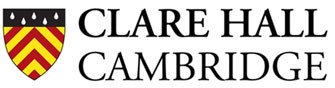 INTERNAL EVENT BOOKING FORM                  RETURN TO EVENTS@CLAREHALL.CAM.AC.UKName: Email address:	 		Contact number: EVENT DETAILSEvent title: Single event – Date of event:  		Number of people attending:  Multiple / repeat events – Dates of events:  Please confirm what times you will need the room/area from and until:Please confirm what room you require (capacity indicated in brackets):Please select the room set up you require:If you require a different room set up to the above, or have booked multiple rooms, please specify below:Will your event require any of the following:SIGNAGEYes               No            If you have selected YES please give details including timings, location, timings and any further details: PARKING SPACE Yes               No            If you have selected YES please give details, including timings, as well as registration number(s) required, and note any disable access requirements: Please note this is subject to availability. Any details will be communicated by head.porter@clarehall.cam.ac.uk Please confirm if your event will involve music, singing or loud noise:Yes               No            If you have selected YES please give details, including timings, below: Please confirm the following regarding your event:Format of event: Meeting    	Conference             Party            Activities Subject matter:  Commercial     Academic     Religious    Social     College business  How are bookings being taken, if applicable, and who is responsible for the guest list? Formal speakers / performers / exhibitors:   Yes       No   	Full names of formal speakers / performers / exhibitors and details of their organisation: Is the event open to the public?    Yes    No                   Media Invited: 	Yes    No Details of proposed Publicity and Marketing:            Details of any sponsorship of your event, and of each organisation and agreements regarding publicity:Will the event require trigger warnings in any capacity? Please include details if relevant:  Yes    No   ADDITIONAL REQUIREMENTSPlease use the box below to list any equipment you require:PAYMENTIf required, please indicate how this event will be paid for: ADDITIONAL INFORMATIONPlease use the space provided to include any additional information (for example, use of green rooms, drinks reception in the President’s Lodge after a concert, etc)If you need help or have any questions about bookings, please contact events@clarehall.cam.ac.uk  Publicity actions for Art and Music Committees: * Please send any hi-res imagery and/or video links to Clare Hall’s Communications Manager via communications.manager@clarehall.cam.ac.uk at least one month before the exhibition/concert. * The Art Committee is responsible for Private Views (including guestlists and invitations), as well as printed materials such as posters/fliers. They are also responsible for on-the-night logistics, e.g. checking the lighting, donation box, labels, signage, coat storage, greeting guests. * Both Committees are responsible for using this form and any emails to events@clarehall.cam.ac.uk to communicate requirements for their event, including if a Green Room is required; and if there is an additional element to the event, e.g. a drinks reception in the President’s Lodge after a concert.Completion of this form means you are agreeing to the terms and conditions below regarding internal bookings.* The event organiser (i.e. the named person making this booking) agrees as a condition of submitting this form to notify the College if any of the details above change. As a result, the College reserves the right to review its decision on allowing an event to proceed if any of the information provided on this form changes.* We need to receive your booking form, and any changes to this booking form, 14 working days prior to the date that you are enquiring about.* Final numbers and dietary requirements for any bookings that include catering are to be confirmed 7 working days prior to the event.* Cancellations made less than 2 working days prior to the booking date will incur a charge. * The event organiser (or a named representative) will be present throughout the event.* The College also reserves the right to cancel the event, without notice, in the event of an emergency.BOOKING REFERENCEFrom:               To:     Have you booked this on Booker?  If not, why? Have you booked this on Booker?  If not, why? Have you booked this on Booker?  If not, why? Have you booked this on Booker?  If not, why? Common Room (30)Richard Eden Suite – all rooms (50)Dining Room (100)Richard Eden Gardens (100)Meeting Room (30)Doshisha Room (15)King Meeting Room (20)West Court Gardens (30)Scholars’ Garden (100)Marquee (100; summer months only)Fellows’ Garden (100)Other (specify in room set up)Room only  Dining Drinks Theatre Classroom Lecture Laptop Projector Lectern Wi-Fi Speakers Registration/Display tableOther (please specify details): CATERING REQUIREMENTSFor self-catering events, a self-catering waiver must be completed. This is provided with this form. It requires a minimum of seven days’ notice and must be approved by the Domestic Bursar. A set menu and wine list are provided by Clare Hall for the entire group. A choice of menus cannot be provided for formal meals except for vegetarian or other special dietary requirements. A wine list is available on request if required. Contact kitchen.manager@clarehall.cam.ac.uk for further details.Please provide desired timings for catering: Please provide any dietary requirements or allergies: College budget code GSB Budget  Personal payment  Please provide details of the individual to be invoiced: Please provide further details, e.g.: budget code or method of payment: I agree to the prices and charges for the booking as detailed below. I understand that any additional items requested that are not listed on this form will be charged separately. I agree to the terms and conditions of booking and know that as the organiser, I am required to be responsible for this event.I agree to the prices and charges for the booking as detailed below. I understand that any additional items requested that are not listed on this form will be charged separately. I agree to the terms and conditions of booking and know that as the organiser, I am required to be responsible for this event.I agree to the prices and charges for the booking as detailed below. I understand that any additional items requested that are not listed on this form will be charged separately. I agree to the terms and conditions of booking and know that as the organiser, I am required to be responsible for this event.Date: Name printed: Signed: INTERNAL CLARE HALL EVENTS ONLY – to be filled out by Budget Holder:Please note event bookings cannot be accepted without a signature from the budget holder.INTERNAL CLARE HALL EVENTS ONLY – to be filled out by Budget Holder:Please note event bookings cannot be accepted without a signature from the budget holder.INTERNAL CLARE HALL EVENTS ONLY – to be filled out by Budget Holder:Please note event bookings cannot be accepted without a signature from the budget holder.Budget Code / Committee Name: Budget Code / Committee Name: Budget Code / Committee Name: Name of person authorised to release funds: Name of person authorised to release funds: Name of person authorised to release funds: Signature: Signature: Signature: FOR OFFICE USE ONLY